ЧЕРКАСЬКА ОБЛАСНА РАДАГОЛОВАР О З П О Р Я Д Ж Е Н Н Я22.09.2021                                                                                       № 386-рПро нагородження Почесноюграмотою Черкаської обласної радиВідповідно до статті 55 Закону України «Про місцеве самоврядування
в Україні», рішення обласної ради від 25.03.2016 № 4-32/VІІ «Про Почесну грамоту Черкаської обласної ради» (зі змінами):1. Нагородити Почесною грамотою Черкаської обласної ради:за особистий внесок у вирішення питань соціального захисту громадян, які мають статус дитини війни, та з нагоди 25-річчя Всеукраїнської громадської організації «Захист дітей війни»:2. Контроль за виконанням розпорядження покласти на заступника керуючого справами, начальника загального відділу виконавчого апарату обласної ради ГОРНУ Н. В. і управління юридичного забезпечення та роботи з персоналом виконавчого апарату обласної ради.Голова		                                     А. ПІДГОРНИЙ                                                                                 БУШИНАМиколу Івановича–доктора історичних наук, професора, академіка Української академії історичних наук, заслуженого працівника освіти України, довічного стипендіата Президента України, Науковця року – 2019, Почесного професора Черкаського технологічного університету та Почесного члена Черкаського обласного осередку Всеукраїнської громадської організації «Захист дітей війни»;МЕЛЬНІКОВУНадію Гаврилівну–почесного голову Канівської міської організації Всеукраїнської громадської організації «Захист дітей війни»;МУСІЄНКОНадію Яківну–голову Городищенського районного осередку Всеукраїнської громадської організації «Захист дітей війни»;СТАДНИКІрину Юріївну–кандидата історичних наук, доцента, завідуючу кафедри історії і права Черкаського державного технологічного університету.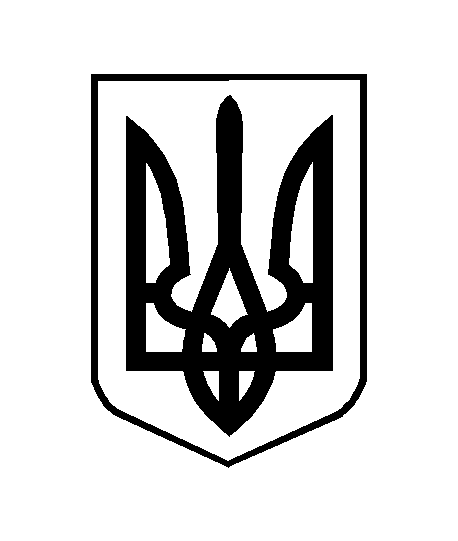 